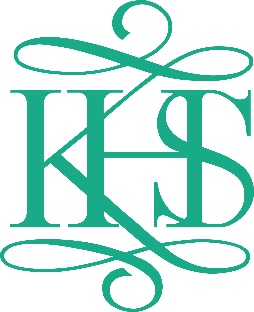 Kingswood House SchoolApplication Form for ALL-ROUNDER Scholarship SECTION 3: to be completed by all applicantsWrite about your interests and achievements in relation to the disciplines which compose your All-Rounder Scholarship Application.  Include as much detail as you feel is appropriate for each.Write about any other interests that you have, both within and outside of school. Acceptance of above information by Parent/GuardianI understand that if this application is successful, my child will be offered an award at the discretion of the Headmaster. I understand that the continuation of the Scholarship is subject to satisfactory progress and the upholding of the character and behaviour standards required by the School.Signature of Parent:  _________________________________________________________________  Date: _____________________________________________________________________________Please supplement the information given above by providing references, a portfolio of supporting evidence where possible and any other information in support of the scholarship application.  SECTION 1: to be completed by all applicantsSECTION 1: to be completed by all applicantsSECTION 1: to be completed by all applicantsSECTION 1: to be completed by all applicantsSECTION 1: to be completed by all applicantsYear of Entry to KHS:Areas of Excellence:Pupil’s forenames:Pupil’s surname:Present School:SECTION 2: to be completed by external applicants onlySECTION 2: to be completed by external applicants onlySECTION 2: to be completed by external applicants onlySECTION 2: to be completed by external applicants onlySECTION 2: to be completed by external applicants onlySchool Address:School Address:School Address:School Address:Postcode:Tel:Name of Head: Signature of Applicant:Date: